  DMA Awards 2018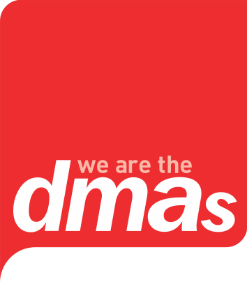   Entry form Please note that all entries must be submitted online. This form is for reference use only.STEP ONE - Campaign overviewCategoriesCampaign datesThe eligibility dates are 1 August 2017 - 31 July 2018. The campaign must have been liveat some point between these to datesFrom (DD/MM/YYYY): To (DD/MM/YYYY):STEP TWO - The teamWhat other agencies worked on the campaign? (this is for joint entries only)CompanyWho were the external suppliers? (optional)     Company     Involvement	Who was involved in the campaign?First Name       Last Name      Job Title     Company      *Please include as many team members as possible on the online form	STEP THREE - Campaign summaryWhat was the brief? (50 words max)      What was the strategy? (50 words max)      What was the creative solution? (50 words max)      What were the results? (50 words max)     STEP FOUR - Campaign in detail      What details of the campaign strategy make it a winning one? (250 words max)      How did the creative thinking bring the strategy to life? (250 words max)      How did the results support the creative thinking? (250 words max)List actual results and data to support the entry (For judges eyes only) (250 words max)     Return on investment (optional)      Please assist the DMA in a meta-analysis study around the effectiveness of campaigns. The      below ROI calculator and the information you enter WILL NOT be visible to judges and is         separate to the online form. If you WOULD like judges to see your ROI please insert it into the      above results section. ROI to be expressed as £0.00 for every £1 spent     This is the formula for the ROMI calculator:     Income – cost / cost     Example 250,000 - 150,000 / 150,000      = ROMI of 0.6
     Income        Cost         ROI    Upload supporting material       Add website URL’s      Upload images      Upload images (maximum of 5 images). Upload in a .jpeg, .jpg, .png, .gif or .pdf.      Upload a video      Upload a video. Upload as an .mp4, .mv4, .mov or .avi file. Maximum video size is 100MBI give consent for my video(s) to be used for promotional purposesYes/NoUpload hero imagesUpload 2 high resolution (300 dpi) hero images. Upload as a .jpeg, .jpg, or .png  All supporting material will be viewed online with iPads. However, judges DO expect hard copy material if it was used in the campaign, such as door drops, mail or press advertising examples. At the bottom of the box please also add “All hard copy material to be delivered to DMA Awards, 70 Margaret Street, London, W1W 8SS" clearly labelled with your entry campaign title by 6pm on Friday 28 September.Supply hard copy material? Yes/NoSTEP FIVEPreview the entry form Yes/NoClient submissionBefore you finish you will be given the opportunity to view your entry in the DMA judgingplatform.Remember all DMA Award entries MUST receive client sign off before submissionIn order to get client sign off you will need to provide the below. Please note that the contact you provide will receive an automatic email asking them to confirm the details of your entry. First Name Last NameJob TitleEmailTick here to accept the terms and conditions as well as the rules of entryCampaign title Entrant nameAgency nameBrand name Industry sectors11Best B2B1Automotive12Best B2C2Travel and leisureChannels3Entertainment, publishing and gaming13Best use of email4Technology14Best use of mobile and connected devices5Utilities and telecommunications15Best use of search6Retail16Best use of social media7Financial services17Best use of door drops8Health and wellness18Best use of mail9Public sector19Best use of experiential10Charity20Best digital performance21Best out of homeCraft22Best use of the moving image or audio29Best writingCampaigns30Best design or art direction23Best integrated campaign31Best data strategy24Best launch campaign32Best digital experience25Best brand building campaign33Best creative solution or innovation26Best customer acquisition campaignSpecial27Best customer journey34Best GDPR communication28Best loyalty or CRM programme